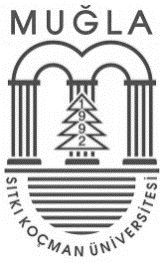 1) Üniversitemizde verilen lisans eğitiminin öğrencileri iş hayatına hazırladığını düşünüyor musunuz? Aşağıdaki yanıtlardan birini seçin. (Do you think that the undergraduate education in our university prepared the students to the professional life? Please choose one of the following options.)Evet (Yes)Hayır (No)Kısmen (Partially)2) Lisans eğitim dilinin meslek hayatındaki etkisi olumlu mudur? Aşağıdaki yanıtlardan birini seçin. (Does the undergraduate education language have a positive effect on the professional career? Please choose one of the following options.)Evet (Yes)Hayır (No)Kısmen (Partially)3) Müfredatımızdaki staj çalışmalarının süresini nasıl değerlendirirsiniz? Aşağıdaki yanıtlardan birini seçin. (How would you evaluate the duration of summer practices in our curriculum? Please choose one of the following options.)Yeterliydi (It was sufficient)Daha kısa olmalıydı (It should had been shorter)Daha uzun olmalıydı (It should had been longer)4) Yaz stajları mesleki fayda sağlamakta mıdır? Aşağıdaki yanıtlardan birini seçin. (Do the summer practices provide professional benefit? Please choose one of the following options.)Evet (Yes)Hayır (No)Kısmen (Partially)5) Üniversitemiz laboratuvar olanaklarını nasıl değerlendirirsiniz? Aşağıdaki yanıtlardan birini seçin. (How would you evaluate the laboratory opportunities of our university? Please choose one of the following options.)Yeterliydi (It was sufficient)Yetersizdi (It was insufficient)Kısmen yeterliydi (It was partially sufficient)6) Üniversitemizin öğrencilere sağladığı yazılımlar yeterli midir? Aşağıdaki yanıtlardan birini seçin. ( Are the softwares provided by the university sufficiently enough? Please choose one of the following options.) Yeterliydi (It was sufficient)Yetersizdi (It was insufficient)Kısmen yeterliydi (It was partially sufficient)7) İnşaat mühendisliği eğitiminde neleri değiştirmek isterdiniz? Uyanların tümünü seçin. (What would you like to change about civil engineering education? Please choose all of the suitable options.)Laboratuvar ve uygulama eksikliği giderilmeli (Laboratory and application/practice deficiencies must be overcome)Öğretim üyelerinin nitelikleri artırılmalı (The qualifications of instructors must be improved)Eğitim sistemi ve teknik donanım kalitesi iyileştirilmeli (The system of education and the quality of technical equipment must be enhanced)İnşaat mühendisliğinde branşlaşma eğitimi verilmeli (A branched-education must be provided in the civil engineering)Öğrenci kontenjanları azaltılmalı (The student quotas must be decreased)Diğer: (Other:)